Programme d’accueil de l’auteur lauréat Livre Mon ami 2016Vendredi 18 novembre 8h30-11hCécile Alix pour son roman : « Super menteur »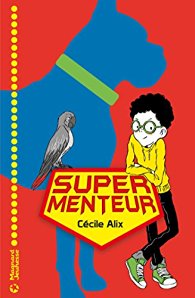 8h30 – 9h : La coutume de Babel : Accueil par une coutume dite en plusieurs langues : la coutume de Babel (6ème Tuband)  9h- 9h30 : Deux saynètes : L’arrivée d’Aristide dans son école, moqué par ses camarades (p. 32, 40, 39, 40) (6ème Tuband) Echange philosophique entre Aristide et son perroquet sur le mensonge. (Cécile Alix enseigne la philosophie) (6ème Tuband) Deux petits sketches   « Au loup ! » et « Le joli bébé de Madame Chapouton/Madame Waheo  », in Petites pièces philosophiques de Pierre Piquemal, éd.Retz) sur le thème du mensonge qui doivent amorcer la réflexion et un débat avec l’auteur sur la question philosophique «  A-t-on le droit parfois de mentir ? » (6ème Tuband et CM2 Ecole Champmoreau)9h30-9h45 : « L’image que l’on se faisait de vous » (6ème Tuband) : Dessin- portrait de l’auteure.9h45- 10h15 : Lecture de Poèmes sur «  l’estime de soi ». (Cécile Alix donne une conférence sur l’estime de soi à Nouméa, au CDP)10h15 : Cadeaux : « Parodie de contes : Grimm et Perrault revisités » sous format livre (Cécile Alix a (ré)écrit des contes.)Recueil de poèmes sur l’estime de soiThé, café gourmand